 DEPARTAMENTO: IDENTIFICAÇÃO DA DISCIPLINA:   EMENTA:   PROGRAMA:   BIBLIOGRAFIA: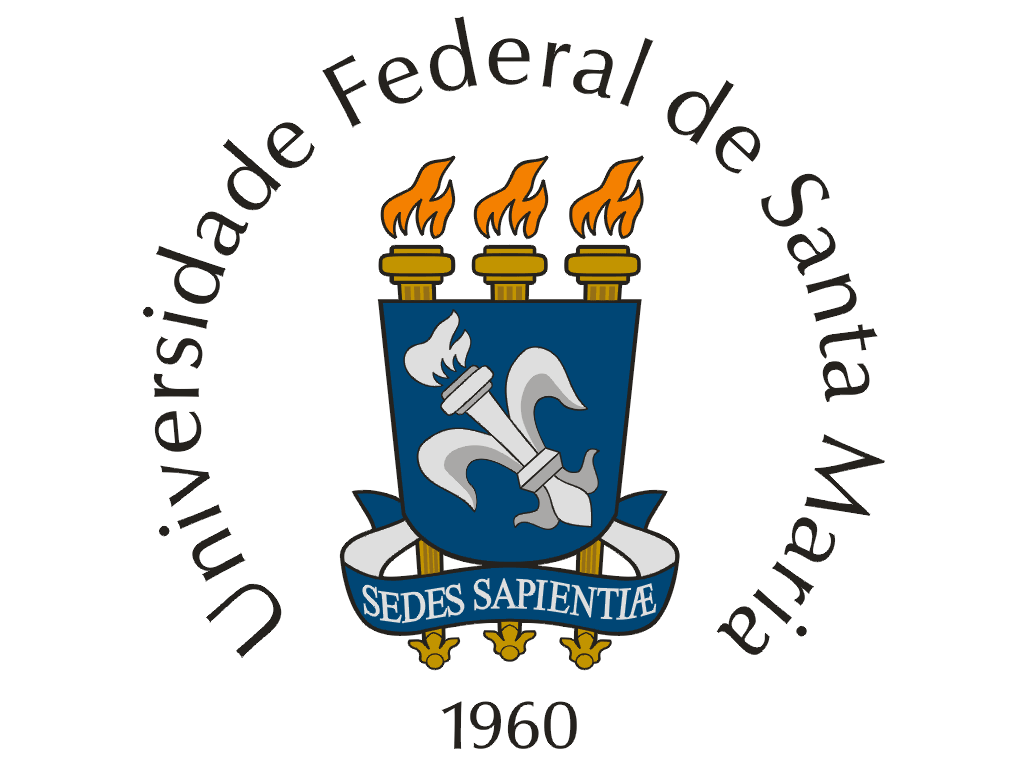 UNIVERSIDADE FEDERAL DE SANTA MARIAPROGRAMA DE DISCIPLINAQUÍMICACÓDIGONOME (CARGA HORÁRIA - CRÉDITOS)CARÁTERQMC986Cromatografia Aplicada (45-3)EletivaDesenvolvimento histórico, importância atual e fundamentos teóricos das principais técnicas cromatográficas. Sistemas cromatográficos empregando cromatografia gasosa e cromatografia líquida. Fases estacionárias, móveis e sistemas de detecção. Análises qualitativa e quantitativa. Aplicações e avanços recentes na área.TÍTULO E DISCRIMINAÇÃO DAS UNIDADESUNIDADE 1 – DESENVOLVIMENTO HISTÓRICO E IMPORTÂNCIA ATUALUNIDADE 2 – PRINCÍPIOS DA CROMATOGRAFIA2.1 - Conceitos básicos de separação, processos de separação dominados pela adsorção, absorção, troca iônica, exclusão molecular e cromatografia de afinidadeUNIDADE 3 - CROMATOGRAFIA GASOSA3.1 - Sistemas de injeção, colunas, fase móvel, fase estacionária e sistemas de detecção3.2 - Cromatografia Gasosa acoplada à Espectrometria de Massas 3.3 - Cromatografia Gasosa Bidimensional Abrangente (GCxGC) UNIDADE 4 – CROMATOGRAFIA LÍQUIDA 4.1 - Sistemas de injeção, colunas, fase móvel, fase estacionária e sistemas de detecção4.2 - Cromatografia Líquida acoplada à Espectrometria de Massas4.3 - Cromatografia Líquida de Ultra Alta Eficiência (UHPLC)4.4 - Cromatografia Líquida Capilar4.5 - Cromatografia Líquida com partículas superficialmente porosas (core shell particles) 4.6 - Cromatografia Líquida com Interação Hidrofílica (HILIC)4.7 - Cromatografia em Fluxo Turbulento4.8 - Cromatografia Líquida Bidimensional Abrangente (LCxLC)4.9 - Cromatografia com Fluído SupercríticoUNIDADE 5 – ANÁLISE QUANTITATIVA E QUALITATIVAUNIDADE 6 – APLICAÇÕES E AVANÇOS RECENTES NA ÁREABIBLIOGRAFIA BÁSICA E COMPLEMENTARBIBLIOGRAFIA BÁSICA E COMPLEMENTARBIBLIOGRAFIA BÁSICA E COMPLEMENTARAQUINO NETO, F. R.; NUNES, D. S. S.; Cromatografia - Princípios Básicos e Técnicas Afins, Interciência, Rio de Janeiro, 2003.COLLINS, C. H.; BRAGA, G. L.; BONATO, P. S.; Fundamentos de Cromatografia, Editora da UNICAMP, Campinas, 2006.FOWLIS, I. A.; Gas Chromatography: Analytical Chemistry by Open Learning, John Wiley & Sons, West Sussex, 1998.LANÇAS, F. M.; Cromatografia em Fase Gasosa, Acta, São Carlos, 1993. LANÇAS, F. M.; Cromatografia Líquida Moderna, Editora Átomo, Campinas, 2009.LANÇAS, F. M.; Validação de Métodos Cromatográficos de Análise, RiMa, São Carlos, 2004.GROB, R. L.; BARRY E. F.; Modern Practice of Gas Chromatography, 4th Ed., John Wiley & Sons, Hoboken, 2004.MCNAIR, H. M.; MILLER, J. M.; Basic Gas Chromatography, John Wiley & Sons, New York, 2009.SKOOG, D. A.; HOLLER, F. J.; NIEMAN, T. A.; Princípios de Análise Instrumental, 5ª Ed., Bookman, Porto Alegre, 2002.Artigos científicos recentes sobre o tema publicados em periódicos da área.AQUINO NETO, F. R.; NUNES, D. S. S.; Cromatografia - Princípios Básicos e Técnicas Afins, Interciência, Rio de Janeiro, 2003.COLLINS, C. H.; BRAGA, G. L.; BONATO, P. S.; Fundamentos de Cromatografia, Editora da UNICAMP, Campinas, 2006.FOWLIS, I. A.; Gas Chromatography: Analytical Chemistry by Open Learning, John Wiley & Sons, West Sussex, 1998.LANÇAS, F. M.; Cromatografia em Fase Gasosa, Acta, São Carlos, 1993. LANÇAS, F. M.; Cromatografia Líquida Moderna, Editora Átomo, Campinas, 2009.LANÇAS, F. M.; Validação de Métodos Cromatográficos de Análise, RiMa, São Carlos, 2004.GROB, R. L.; BARRY E. F.; Modern Practice of Gas Chromatography, 4th Ed., John Wiley & Sons, Hoboken, 2004.MCNAIR, H. M.; MILLER, J. M.; Basic Gas Chromatography, John Wiley & Sons, New York, 2009.SKOOG, D. A.; HOLLER, F. J.; NIEMAN, T. A.; Princípios de Análise Instrumental, 5ª Ed., Bookman, Porto Alegre, 2002.Artigos científicos recentes sobre o tema publicados em periódicos da área.AQUINO NETO, F. R.; NUNES, D. S. S.; Cromatografia - Princípios Básicos e Técnicas Afins, Interciência, Rio de Janeiro, 2003.COLLINS, C. H.; BRAGA, G. L.; BONATO, P. S.; Fundamentos de Cromatografia, Editora da UNICAMP, Campinas, 2006.FOWLIS, I. A.; Gas Chromatography: Analytical Chemistry by Open Learning, John Wiley & Sons, West Sussex, 1998.LANÇAS, F. M.; Cromatografia em Fase Gasosa, Acta, São Carlos, 1993. LANÇAS, F. M.; Cromatografia Líquida Moderna, Editora Átomo, Campinas, 2009.LANÇAS, F. M.; Validação de Métodos Cromatográficos de Análise, RiMa, São Carlos, 2004.GROB, R. L.; BARRY E. F.; Modern Practice of Gas Chromatography, 4th Ed., John Wiley & Sons, Hoboken, 2004.MCNAIR, H. M.; MILLER, J. M.; Basic Gas Chromatography, John Wiley & Sons, New York, 2009.SKOOG, D. A.; HOLLER, F. J.; NIEMAN, T. A.; Princípios de Análise Instrumental, 5ª Ed., Bookman, Porto Alegre, 2002.Artigos científicos recentes sobre o tema publicados em periódicos da área.Data: ____/____/____                     ______________________                       Coordenador do CursoData: ____/____/____                ___________________________                     Chefe do DepartamentoData: ____/____/____                ___________________________                     Chefe do Departamento